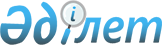 Об определении перечня должностей специалистов в области социального обеспечения и культуры, являющихся гражданскими служащими и работающих в сельской местности Мендыкаринского районаПостановление акимата Мендыкаринского района Костанайской области от 25 июня 2018 года № 105. Зарегистрировано Департаментом юстиции Костанайской области 13 июля 2018 года № 7971.
      Сноска. Заголовок – в редакции постановления акимата Мендыкаринского района Костанайской области от 11.11.2022 № 115 (вводится в действие по истечении десяти календарных дней после дня его первого официального опубликования).
      В соответствии с пунктом 9 статьи 139 Трудового Кодекса Республики Казахстан от 23 ноября 2015 года, статьей 31 Закона Республики Казахстан от 23 января 2001 года "О местном государственном управлении и самоуправлении в Республике Казахстан" акимат Мендыкаринского района ПОСТАНОВЛЯЕТ:
      1. Определить перечень должностей специалистов в области социального обеспечения и культуры, являющихся гражданскими служащими и работающих в сельской местности Мендыкаринского района, согласно приложению к настоящему постановлению.
      Сноска. Пункт 1 – в редакции постановления акимата Мендыкаринского района Костанайской области от 11.11.2022 № 115 (вводится в действие по истечении десяти календарных дней после дня его первого официального опубликования).


      2. Признать утратившим силу постановление акимата Мендыкаринского района от 26 апреля 2016 года № 69 "Об определении перечня должностей специалистов в области социального обеспечения, образования, культуры, спорта и ветеринарии, являющихся гражданскими служащими и работающими в сельской местности" (зарегистрировано в Реестре государственной регистрации нормативных правовых актов под № 6374, опубликовано 2 июня 2016 года в газете "Мендіқара үні").
      3. Государственному учреждению "Отдел экономики и бюджетного планирования Мендыкаринского района" в установленном законодательством Республике Казахстан порядке обеспечить:
      1) государственную регистрацию настоящего постановления в территориальном органе юстиции;
      2) исключен постановлением акимата Мендыкаринского района Костанайской области от 11.09.2020 № 143 (вводится в действие по истечении десяти календарных дней после дня его первого официального опубликования);


      3) размещение настоящего постановления на интернет-ресурсе акимата Мендыкаринского района после его официального опубликования.
      Сноска. Пункт 3 с изменением, внесенным постановлением акимата Мендыкаринского района Костанайской области от 11.09.2020 № 143 (вводится в действие по истечении десяти календарных дней после дня его первого официального опубликования).


      4. Контроль за исполнением настоящего постановления возложить на курирующего заместителя акима Мендыкаринского района.
      5. Настоящее постановление вводится в действие по истечении десяти календарных дней после дня его первого официального опубликования.
       "СОГЛАСОВАНО"
      Секретарь Мендыкаринского
      районного маслихата
      ____________ К. Арыков
      "25" июня 2018 года Перечень должностей специалистов в области социального обеспечения и культуры, являющихся гражданскими служащими и работающих в сельской местности Мендыкаринского района
      Сноска. Приложение – в редакции постановления акимата Мендыкаринского района Костанайской области от 11.11.2022 № 115 (вводится в действие по истечении десяти календарных дней после дня его первого официального опубликования).
      1. Должности специалистов в области социального обеспечения:
      1) руководитель Центра занятости населения района;
      2) заведующий отделением надомного обслуживания, являющийся структурным подразделением организации районного значения;
      3) социальный работник по уходу за детьми с инвалидностью и лицами с инвалидностью старше 18 лет с психоневрологическими заболеваниями;
      4) социальный работник по уходу за престарелыми и лицами с инвалидностью;
      5) специалист структурного подразделения центра (службы) занятости;
      6) консультант по социальной работе центра занятости населения.
      2. Должности специалистов в области культуры:
      1) руководитель (директор) государственного учреждения и государственного казенного предприятия районного значения;
      2) заведующий (руководитель) методическим кабинетом государственного учреждения и государственного казенного предприятия районного значения;
      3) заведующий (руководитель) музыкальной частью государственного учреждения и государственного казенного предприятия районного значения;
      4) заведующий (руководитель) библиотекой государственного учреждения и государственного казенного предприятия районного значения;
      5) художественный руководитель государственного учреждения и государственного казенного предприятия районного значения;
      6) аккомпаниатор;
      7) библиограф;
      8) библиотекарь;
      9) культорганизатор (основных служб);
      10) методист всех наименований (основных служб);
      11) музыкальный руководитель;
      12) художники всех наименований (основных служб);
      13) хореограф;
      14) звукорежиссер;
      15) учителя всех специальностей;
      16) режиссер;
      17) хормейстер.
					© 2012. РГП на ПХВ «Институт законодательства и правовой информации Республики Казахстан» Министерства юстиции Республики Казахстан
				
      Аким Мендыкаринского района

Е. Теменов
Приложение
к постановлению акимата
от 25 июня 2018 года
№ 105